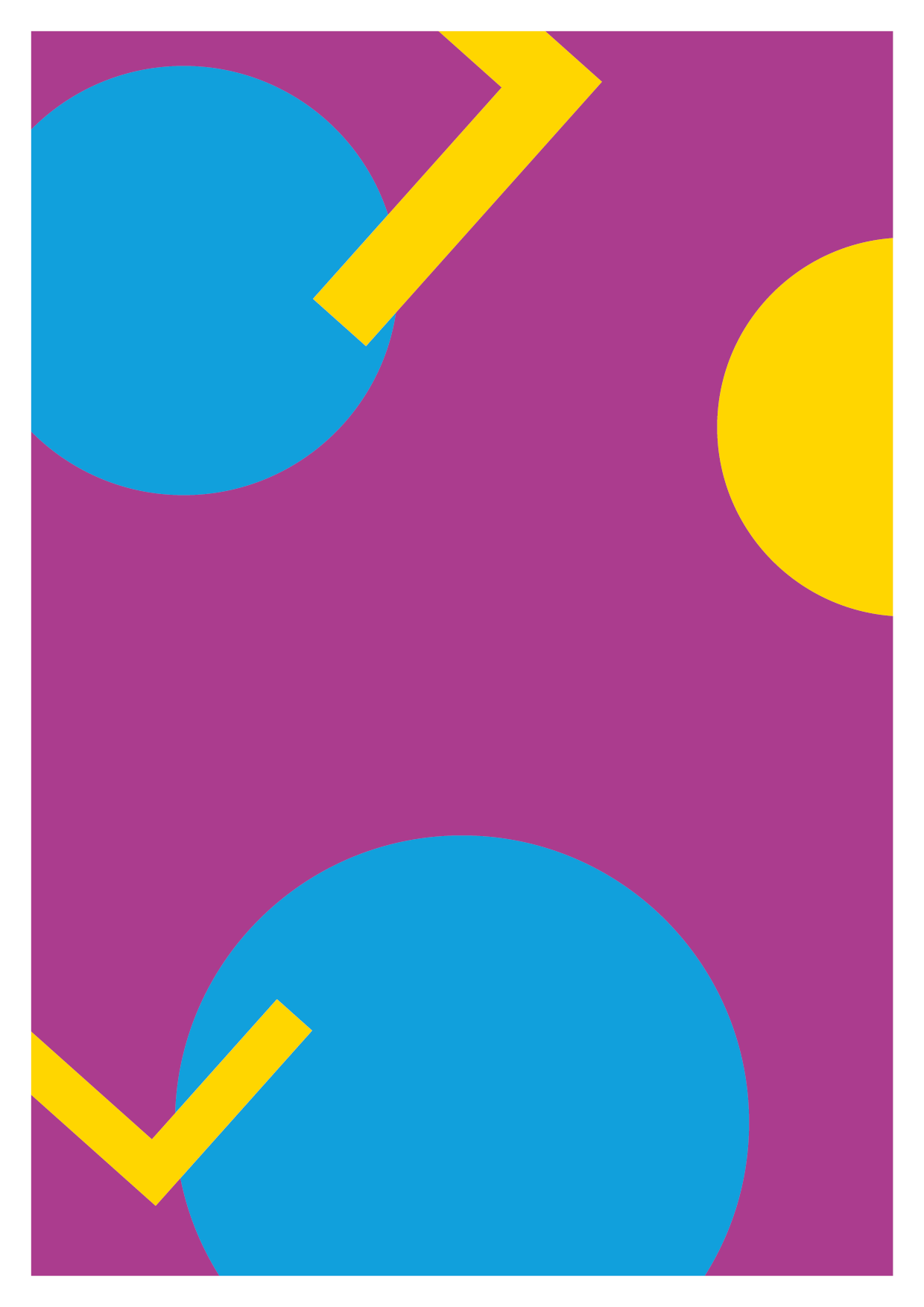 DREJEBOG TILLav din egen poesimaskine1. INTRODUKTIONIntro:Velkommen til biblioteket. Mit navn er xx og i dag skal vi være sammen i en sjov
og lærerig 1 ½ time på biblioteket. I kommer helt tæt på interaktive og multimodal skrivning, når I skal opleve, prøve og undersøge digital litteratur. Vi har lavet en poesimaskine I skal prøve og I skal selv opbygge en. Spørg ind til om eleverne kender digital litteratur:Inden vi går i gang, vil jeg gerne høre, om I kender til digital litteratur?Er spil litteratur? Kender I til spil, hvor der er en i historie? [Bibliotekets definition] Man kan sige at digital litteratur er en litteratur med en
særlig og bevidst brug af et digitalt medie (det er ikke nok at det er skrevet i Word) Det er også en litteratur der kræver læserens interaktion for at give mening. Derefter vises introvideoen, som opsummerer 
genren samt de relevante kernebegreberNår vi skriver i dag, er det på vores digitale apparater og med mange
muligheder for at kombinere skriften med lyd, billeder, interaktive elementer,
kodning, måske får vi hjælp af kunstig intelligens til at formulere en søgning eller ligefrem skrive teksten for os. Det har mange forfattere eksperimenteret med. Spørgsmålet vi gerne vil rejse i dette forløb er: Hvad sker der når litteraturen
bliver digital? Bliver den mere relevant og nutidig eller bliver litteraturen slået
ihjel af vores digitale medieforbrug?  https://vimeo.com/545448731Den næste video kommer ind på det og viser to værker som bibliotekernehar lavet, som vi skal prøve i dag   https://vimeo.com/766839139Når filmen er slut, sættes eleverne kort ind
i de værker, der arbejdes med i øvelserneDet er blevet tid til vi skal give os i kast med digital litteratur,
så I får en kort introduktion til værkerne inden I går i gang.2. VÆRKDEMONSTRATION: 
         TID TIL AT FINDE MOBILERNE FREMVis Ord fra en andens mund og bibliotekaren 
giver en kort introduktion til indholdet Nu skal I prøve Ord fra en andens mund. Find jeres computere frem
og gå på nettet. Imens læser jeg lidt op om værket.”Hvordan ser en kat, et barn, en desperat single på pandemien?Kreativ koder og digital forfatter Andreas Refsgaard har sammen Roskilde Bibliotekerne skabt et interaktivt værk med pandemien som tema. I værket ser du
dig selv gennem computerens kamera, ligesom i videomøder og fjernundervisning.
Men når du åbner munden, er det ikke dine ord der kommer ud. I stedet er det fortællinger fra en kat, et barn, en Netto-medarbejder, der hopper frem på skærmen.Det er altså ord fra en andens mund. Eller er det? Billederne af personer og dyr er
alle skabt af en algoritme. Deres personlige tekster er skabt af en kunstig intelligens kaldet GPT-3. Er det kunst eller bare kunstigt? Gå selv med på legen her”Pandemipoesimaskine I skal prøve ”Pandemipoesimaskinen”. Det er et værk lavet til jeres mobiler. Forfatteren Lea Marie Løppenthin blev bedt af biblioteket om at skrive sætninger
der havde relation til pandemien og har samlet dem i nogle kategorier. I som læsere kan vælge og sammensætte hendes linjer som I vil til et digt om pandemi. Det skal I gøre nu.  Når I er færdige med jeres digt, skal I illustrere det med et passende billede fra jeres telefon. Digtet sender I så på SMS til en fra klassen. (Messenger virker ikke) 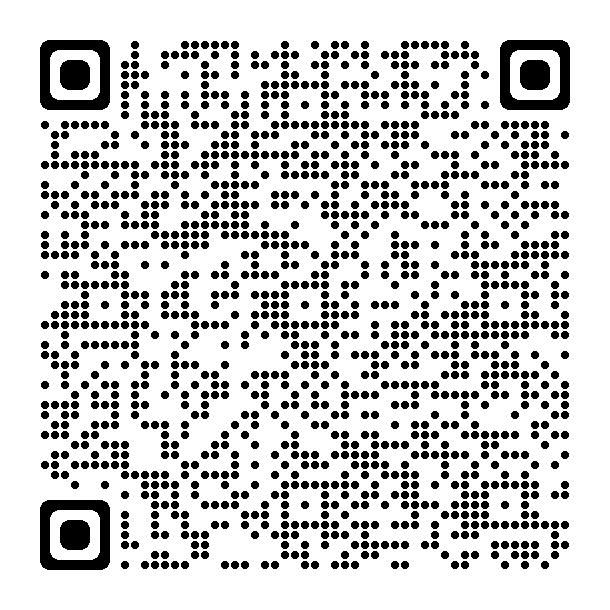 Bed eleverne om at fordele sig i grupper af fire Præsenter og uddel øvelsesarket og forklar indholdet og tidsrammen.
Forklar at I har en fælles opsamling når øvelserne er lavet.3. ØVELSEN DEN
         ANALOGE POESIMASKINEIndsaml tekst:Find en bog eller et bladUdvælg ti linjer tilfældigt fra bogen. Lyder sætningerne ikke godt, så vælg en anden. Når I har fået ti linker på papir, skal I finde på en simpel titel, der beskriver sætningerne. Flyt lidt rundt på linjerneHvilken forskel gør rækkefælgen. Kald på bibliotekaren, så I kan få jeres tekst ind i poesimaskinen. Tast jeres 10 linjer ind i poesimaskinens backendGenerer en QR-kodeAfprøvBesøg hjemmesidenPoesimaskine Generator (netlitteratur.dk)OplæsningSaml alle grupperne. Grupperne læser op for hinanden af de bedste eksempler.Afsluttende refleksionBibliotekaren stiller spørgsmål til eleverne, der både samler op på dagens aktiviteter
og inviterer eleverne til at dele deres indsigter – vælg de mest passende spørgsmål
fra listen nedenfor, eller kom selv på nogle, der passer til hvad der skete i forløbet. Afslut med at sige tak for besøget. GUIDE TIL OPSÆTNING 
OG BRUG AF POESIMASKINEN 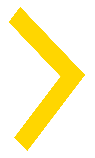 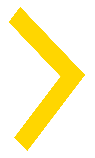 Opsætning af poesimaskine inden forløb:Åbn: https://netlitteratur.dk/poesifabrik/pandemi/fabrik.htmlNavngiv klassens poesimaskine. Læg mærk til hvordan preview ændrer sig.Klik på ”generate”. Der oprettes nu en poesimaskine til klassen,
men den har endnu ikke noget indhold.Gem Url/adressen på den oprettede poesimaskine.
Det er en meget lang sti som I skal bruge for at rette i maskinen senere.Lav en QR-kode ved at højreklikke og vælge ”Opret QR-kode for denne side”. Download koden og indsæt evt. i PowerPoint/vis på din skærm,
når den skal bruges. (Dette virker i Microsoft Edge og i Google Chrome)Indsætning af elevernes indhold i poesimaskinens back-end:Gå til https://netlitteratur.dk/poesifabrik/pandemi/fabrik.html
(Klassens poesimaskines URL) Hvis du har lukket siden og gerne vil have din oprettede poesimaskine hentet frem: Klik på ”Importer” og indsæt det lange link til din poesimaskine. 
Nu kan du arbejde med jeres maskine.Scrolle ned til ”Kategorier” Klik på tilføj. Lav den første Indholdskategori ved at copy-paste tekst ind i tekstfeltet. Første linje er kategoriens navn, næste linjer er indholdet i kategorien.
Gentag processen for at tilføje flere kategorier. Man kan ikke rette i teksten
efter det er tilføjet. Man er nødt til at oprette en ny poesimaskine.Fortsæt indtil alle elevgruppers tekst er i maskinenPrøv jeres poesimaskine på det link eller via den generede QR-kode. MATERIALER”Lav din egen poesimaskine” – PowerPoint til brug med elever. 
Guider dig og eleverne igennem forløbet. Noter med taleforslag”Analog poesimaskine” Øvelsesark til gruppearbejde Drejebog med talepapir, hvis du vil slippe for at læse noterne i ppt.”Kommunikation om Lav din egen poesimaskine” – forslag til mail 
tekst til lærere og beskrivelse af forløbetGuide til oprettelse af online poesimaskineFORBEREDELSE INDEN FORLØBFORBEREDELSE INDEN FORLØBFORBEREDELSE INDEN FORLØBPrint øvelsesark hvor elever kan lave deres analoge digte. Papir, saks og skriveredskaber til eleverneKlip 15-20 A4-ark i strimler til at skrive sætninger på. Har I ikke en
papirskærer (guillotine), så lad eleverne selv klippe strimler med saks.Opsæt poesimaskine i back end og gem linket. Generer evt. en QR-kode så alle kan komme til den. Tjek skærm/projektor og lyd – især om videoerne i ppt virkerPrint øvelsesark hvor elever kan lave deres analoge digte. Papir, saks og skriveredskaber til eleverneKlip 15-20 A4-ark i strimler til at skrive sætninger på. Har I ikke en
papirskærer (guillotine), så lad eleverne selv klippe strimler med saks.Opsæt poesimaskine i back end og gem linket. Generer evt. en QR-kode så alle kan komme til den. Tjek skærm/projektor og lyd – især om videoerne i ppt virkerPrint øvelsesark hvor elever kan lave deres analoge digte. Papir, saks og skriveredskaber til eleverneKlip 15-20 A4-ark i strimler til at skrive sætninger på. Har I ikke en
papirskærer (guillotine), så lad eleverne selv klippe strimler med saks.Opsæt poesimaskine i back end og gem linket. Generer evt. en QR-kode så alle kan komme til den. Tjek skærm/projektor og lyd – især om videoerne i ppt virkerFORBEREDELSPROGRAM E INDEN FORLØBFORBEREDELSPROGRAM E INDEN FORLØBFORBEREDELSPROGRAM E INDEN FORLØB10 minIntroduktion til digital litteratur og poesimaskiner  10 minVærk - Afprøvning af ”Poesimaskine” og evt ”Ord fra en andens mund”15 minØvelse i grupper: Analog poesimaskine - Find tekst på biblioteket 05 minPause15 minØvelse fortsat: Bearbejd og indsæt tekst i poesimaskinens backend Poesimaskine Generator (netlitteratur.dk)05 minAfprøv poesimaskine. Lav egne digte med tekster fra alle grupper10 minLæs et digt højt fra gruppen 5 eksempler (Kan være at hver gruppe læser højt for alle eller en gruppe læser højt for)10 minAfslutning